Persoon in crisisIn crisis is er  geen rechte lijn van probleem naar oplossing.  Het is belangrijk om de zoektocht als  proces aan te grijpen en samen met de cliënt op zoek te gaan naar mogelijkheden, sterktes bij de cliënt, inzichten….VraagverhelderingWat is het probleem, met welke vraag komt de cliëntWaar is er nood aanOpvang (onmiddellijk?, op termijn?)Ondersteuning bij het zoeken naar een oplossing: wat kan de cliënt en waar heeft hij hulp bij nodig?begeleidingIs er een oplossing in de context: familie, vrienden  en is er hier al of niet ondersteuning nodig.  In wat kunnen we ondersteunen om dit goed te laten lopen.  Hoe lang kan dit? Wat is bijkomend nodig? Mag er contact worden opgenomen met familie en/of vrienden?  Opvang in context mogelijk ter overbrugging naar een andere oplossing?Wat zijn de mogelijkheden in de reguliere hulpverleningEigen aanbod als dienstOpvang in CAW van regio of andere (wat is de hulpvraag van de cliënt)Crisisopvang ( provinciaal georganiseerd)Is er gespecialiseerd hulp nodig?Beveiligde opvang CAW bij IFG  -> www.caw.be  Psychiatrische crisis  EPSI via spoeddienst, best eerst bellen 056/63.61.12Medisch problemen spoeddienst 056/ 63 61 12Opvang nood na brandEigen contextBrandverzekeringOpvang OCMWWat zijn de mogelijkheden in reguliere hulpverleningBevoegd OCMW?  Aanmelden bij CAW zuid-West-Vlaanderen (vraag naar opvang met begeleidingsvraag) via aanmeldingsfiche op het einde van de site www.cawzuidwestvlaanderen.beAanmeldingsformulier voor verblijf  en begeleiding wonen en thuisloosheidAls contactpersoon blijf je dit samen met de cliënt opvolgenAanmelden bij andere CAW’s  Opvang www.caw.beCrisisopvang in vlaanderen zie www.caw.be Er is geen oplossing voor de nacht   rck, om de volgende dag verder te werken Het Regionaal Crisisnetwerk Zuid-West-Vlaanderen  wil in de eerste plaats hulpverleners die –  buiten de kantooruren -  geconfronteerd worden met mensen in psychosociale nood, bijstaan bij het aanbieden van een crisisbed en eventueel mee verder ondersteunen in de opvolging van de cliënt.Aanmelden aan rck (vervroegd kan vanaf 14 uur)Altijd eerst contact met telefoonpermanentie 056/206.999 – eventueel afspreken naar welke mail het aanmeldingsformulier te sturenVerwijsfax of mail  2018-from_vervroegd_aanmelden_rck.docx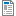 Wat is het probleemWat is er al geprobeerdWat zijn de afspraken voor de volgende dag!!Persoon wordt om 17 uur verwacht bij politie Kortrijk om de sleutel of de badge op te halenVoor de volgende morgen een afspraak geven aan de cliënt, een pad uit zetten hoe er verder wordt gewerkt  opnieuw zoeken naar een oplossingsstrategie Herhaalde aanmeldingen aan rckWanneer een cliënt herhaaldelijk wordt aangemeld aan rck  crisisoverleg.  Dit is altijd een gezamenlijke beslissing van hulpverlener en coördinator rckGeen regel na 3 nachten  ( geen optie om rck  in te schakelen en na 3 nachten automatisch crisisoverleg te verwachten)Na crisisoverleg, verkennen van mogelijkheden en engagementen van reguliere diensten kan eventueel kracht.wonen worden ingezetAlgemene regel in rck: er wordt niet zomaar bedden gereserveerd voor de nacht.  Om 17 uur worden de bedden verdeeld.  Soms merken we dat cliënten nog een andere oplossing vinden en dat is een goede zaak.  Ook dan kan de volgende dag nog verder gezocht worden naar meer structurele oplossingen.Persoon in een knelpunt situatieLangdurig dakloos, verschillende perioden van dakloosheid, gecombineerd met psychische problematiek, verslaving en/of mentale beperking Alle reguliere pistes zijn uitgeputAanmelden bij kracht.wonen is mogelijk (www.welzijn13.be/wonen)Cliënt weet wat er mogelijk isTijdelijke woonst, in de regio, Begeleiding aan huisDoorgeven van info aan betrokken partnersW13 werkt in de nabije toekomst een groter algemeen kader uit over wat de regionale mogelijkheden zijn bij (dreigende) dak- en /thuisloosheid.